Формирование элементарных математических представленийТема: повторение пройденного материалаЗадачи: повторение знаний о времени.Ход занятия: Дидактическое упражнение «Продолжи» Предложите ребенку по очереди называть: время суток, дни недели, месяца, времена года«Часы»Вариант первый: на листе бумаги нарисуйте несколько циферблатов, предложите ребенку нарисовать стрелки на 1.20, пол 3, 5.40, ровно 2, 6Вариант второй: возьмите часы (нерабочие, или вытащите батарейку) и предложите ребенку передвигать стрелки При желание можете воспользоваться обеими вариантамиДидактическое упражнение «Который час»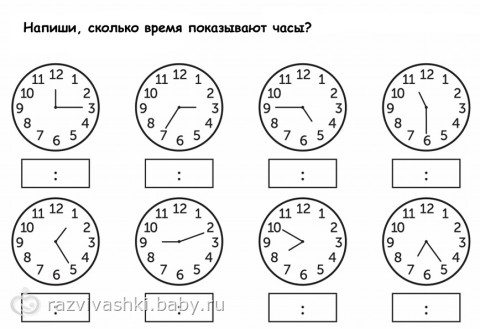 Предложите ребенку составить свой распорядок дня, где он укажет время и что будет выполнять. При желание можно красиво оформить с циферблатами и различными заданиями (например: чтение перед сном).Этим упражнением вы не только закрепляете знания о времени и распорядке дня, но и призываете ребенка вести здоровый образ жизни, ведь соблюдение режима этому отлично способсвует!